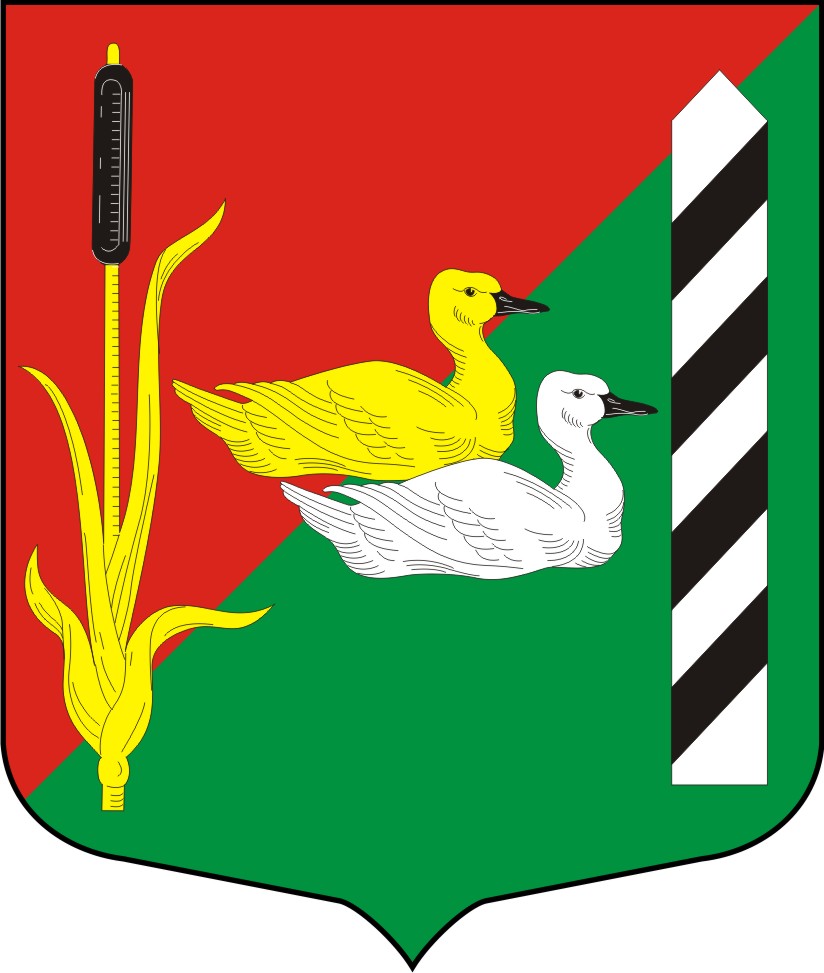 МУНИЦИПАЛЬНЫЙ СОВЕТ МУНИЦИПАЛЬНОГО ОБРАЗОВАНИЯМУНИЦИПАЛЬНЫЙ ОКРУГКРАСНЕНЬКАЯ РЕЧКАРЕШЕНИЕ29.04.2015                                  Санкт-Петербург      	                              № 3Об утверждении отчета об исполнении бюджета муниципального образования муниципальный округ Красненькая речка за 2014 год.В соответствии с Федеральным законом от 06 октября 2003 года № 131-ФЗ «Об общих принципах организации местного самоуправления в Российской Федерации», Законом Санкт-Петербурга от 23.09.2009 года № 420-79 «Об организации местного самоуправления в Санкт-Петербурге», ст. 264.6 БК РФ, Уставом МО Красненькая речка, Положением о бюджетном процессе МО Красненькая речка. Муниципальный Совет решил:     1. Утвердить отчет об исполнении бюджета за 2014 год муниципального образования   муниципальный округ Красненькая речка:- по доходам, согласно приложению № 1;- по расходам, согласно приложению № 2;- источникам финансирования дефицита бюджета, согласно приложению № 3.    2. Опубликовать настоящее решение в официальном печатном издании муниципального образования муниципальный округ Красненькая речка – газете «Красненькая речка».    3. Контроль выполнения настоящего решения возложить на Главу муниципального образования - Председателя Муниципального Совета А.О. Абраменко.     4. Настоящее решение вступает в силу с момента его принятия.Глава   муниципального образования -                                         А.О.АбраменкоПредседатель Муниципального Совета